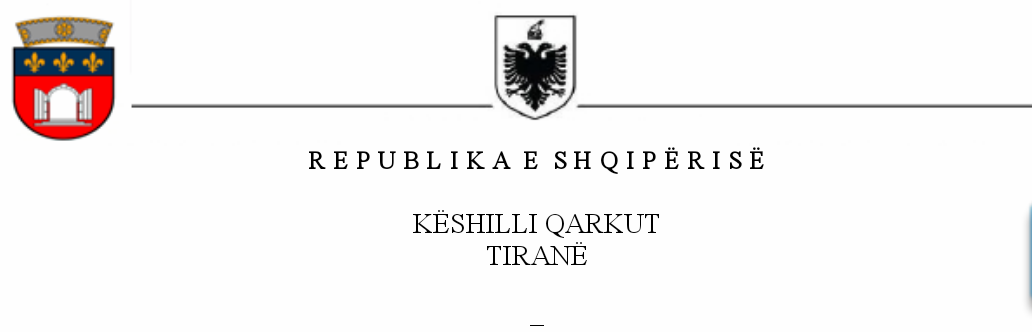 Drejtoria Juridike dhe Burimeve NjerëzoreSpecialist për Marrëdhëniet Publike dhe Promovimit, në Drejtorinë e Financës dhe Zhvillimit të Projekteve në Këshillin e Qarkut Tiranë Lloji i diplomës “Shkenca gjuhësore/gjuhë e huaj anglisht”.  Niveli minimal i diplomës "Bachelor"Në zbatim të nenit 22 dhe të nenit 25, të ligjit nr.152/2013 “Për nëpunësin civil” (i ndryshuar), si dhe të Kreut II, IV dhe VII, të Vendimit nr.243, datë 18/03/2015 (i ndryshuar), të Këshillit të Ministrave, Këshilli i Qarkut Tiranë, shpall procedurat e lëvizjes paralele dhe të pranimit në shërbimin civil për kategorinë ekzekutive për pozicionin:1 (një) Specialist për Marrëdhëniet Publike dhe Promovimit, në Drejtorinë e Financës dhe Zhvillimit të Projekteve në Këshillin e Qarkut Tiranë, kategoria IV-APËR TË DY PROCEDURAT (LËVIZJE PARALELE, PRANIM NË SHËRBIMIN CIVIL NË KATEGORINË EKZEKUTIVE) APLIKOHET NË TË NJËJTËN KOHË!Kanë të drejtë të aplikojnë për këtë procedurë vetëm nëpunësit civilë të së njëjtës kategori, në të gjitha institucionet pjesë e shërbimit civil.Kandidatët duhet të plotësojnë kushtet për lëvizjen paralele si vijon:Të jenë nëpunës civil të konfirmuar, brenda së njëjtës kategori (ekzekutive);Të mos kenë masë disiplinore në fuqi;Të kenë të paktën vlerësimin e fundit “mirë” apo “shumë mirë”;Kandidatët duhet të plotësojnë kriteret e posaçme si vijon:Të zotërojnë një diplomë të nivelit “Bachelor” lloji i diplomës “Shkenca Gjuhësore/Gjuhë e huaj anglisht”; b-  Të njohin dhe të përdorin programet bazë të punës në kompjuter:(Word,  Exel, Internet);Kandidatët që aplikojnë duhet të dorëzojnë dokumentat si më poshtë:Jetëshkrim i plotësuar në përputhje me dokumentin tip që e gjeni në linkun: http://dap.gov.al/legjislacioni/udhezime-manuale/60-jeteshkrim-standard.Fotokopje të diplomës (përfshirë edhe diplomën bachelor). Për diplomat e marra jashtë Republikës së Shqipërisë të përcillet njehsimi nga Ministria e Arsimit dhe Sportit;Fotokopje të librezës së punës (të gjitha faqet që vërtetojnë eksperiencën në punë); d-   Fotokopje të letërnjoftimit (ID); e-   Vërtetim të gjendjes shëndetësore; f-	Vetëdeklarim të gjendjes gjyqësore;Vlerësimin e fundit nga eprori direkt;Vërtetim nga Institucioni që nuk ka masë displinore në fuqi;Çdo dokumentacion tjetër që vërteton trajnimet, kualifikimet, arsimim shtesë, vlerësimet pozitive apo të tjera të përmendura në jetëshkrimin tuaj;Dorëzimi i dokumentave për lëvizjen paralele duhet të bëhet me postë ose drejtpërsëdrejti në  institucion (Drejtoria Juridike dhe Burimeve Njerëzore – Këshilli i Qarkut Tiranë/ Sheshi “Mustafa Kemal Ataturk” Tiranë), brenda datës  15.02.2023.Në datën 17.02.2023, Drejtoria Juridike dhe Burimeve Njerëzore në Këshillin e Qarkut Tiranë do të shpallë në portalin “Shërbimi Kombëtar i Punësimit” dhe në faqen zyrtare të internetit listën e kandidatëve që plotësojnë kushtet dhe kriteret e veçanta të lëvizjes paralele si dhe datën, vendin dhe orën e saktë ku do të zhvillohet intervista. Në të njëjtën datë kandidatët që nuk i plotësojnë kushtet dhe kriteret e veçanta të procedurës së lëvizjes paralele do të njoftohen individualisht nga Drejtoria Juridike dhe Burimeve Njerëzore në Këshillin të Qarkut Tiranë, në mënyrë elektronike, për shkaqet e moskualifikimit (nëpërmjet adresës së e-mail).  FUSHAT E NJOHURIVE, AFTËSITË DHE CILËSITË MBI TË CILAT DO TË ZHVILLOHET INTERVISTA_________________________________________________________________________________Kandidatët do të vlerësohen në lidhje me:Njohuritë mbi Ligjin Nr.152/2013, “Për nëpunësin civil”, (i ndryshuar) si dhe aktet nënligjore dalë  në zbatim të tij;Njohuritë mbi Ligjin Nr.44/2015, datë 30.04.2015, “Kodi i Procedurave Administrative të Republikës së Shqipërisë”;Njohuritë mbi Ligjin Nr.119/2014 datë 18.09.2014 “Për të drejtën e informimit”;Njohurite mbi Ligjin Nr.139/2015, datë17.12.2015 “Për vetëqeverisjen vendore”;Kandidatët do të vlerësohen në lidhje me dokumentacionin e dorëzuar:Kandidatët do të vlerësohen për përvojën, trajnimet apo kualifikimet e lidhura me fushën, si dhe çertifikimin pozitiv ose për vlerësimet e rezultateve individuale në punë në rastet kur proçesi i çertifikimit nuk është kryer. Totali i pikëve për këtë vlerësim është 40 pikë.Kandidatët gjatë intervistës së strukturuar me gojë do të vlerësohen në lidhje me:a-   Njohuritë, aftësitë, kompetencën në lidhje me përshkrimin e pozicionit të punës; b-   Eksperiencën e tyre të mëparshme;c-   Motivimin, aspiratat dhe pritshmëritë e tyre për karrierën;  Totali i pikëve për këtë vlerësim është 60 pikë.Më shumë detaje në lidhje me vlerësimin me pikë, metodologjinë e shpërndarjes së pikëve, mënyrën e llogaritjes së rezultatit përfundimtar i gjeni në Udhëzimin nr.2, datë 27.03.2015, të Departamentit të Administratës Publike www.dap.gov.al.Në përfundim të vlerësimit të kandidatëve, Drejtoria Juridike dhe Burimeve Njerëzore në Këshillin e Qarkut Tiranë do të shpallë fituesin në portalin “Shërbimi Kombëtar i Punësimit” dhe faqen zyrtare të internetit. Të gjithë kandidatët pjesëmarrës në këtë proçedurë do të njoftohen individualisht në mënyrë elektronike nga Drejtoria Juridike dhe Burimeve Njerëzore, për rezultatet (nëpërmjet adresës së e-mail).              PRANIMI NË SHËRBIMIN CIVIL Për këtë procedurë kanë të drejtë të aplikojnë të gjithë kandidatët jashtë sistemit të shërbimit civil, që plotësojnë kërkesat e përgjithshme sipas nenit 21, të Ligjit Nr.152/2013 “Për nëpunësin civil” (i ndryshuar).Kushtet që duhet të plotësojë kandidati në proçedurën e pranimit në shërbimin civil janë:Të jetë shtetas shqiptar;Të ketë zotësi të plotë për të vepruar;Të zotërojë gjuhën shqipe, të shkruar dhe të folur;Të jetë në kushte shëndetësore që e lejojnë të kryejë detyrën përkatëse;Të mos jetë i dënuar me vendim të formës së prerë për kryerjen e një krimi apo për kryerjen e një kundërvajtjeje penale me dashje;Ndaj tij të mos jetë marrë masa disiplinore e largimit nga shërbimi civil, që nuk është shuar sipas  Ligjit Nr.152/2013 “Për nëpunësin civil” (i ndryshuar).Kandidatët duhet të plotësojnë kriteret e posaçme si vijon: a-  Të zotërojnë një diplomë të nivelit “Bachelor”, lloji i diplomës “Shkenca gjuhësore/gjuhë e huaj”.       b-  Të njohin dhe të përdorin programet bazë të punës në kompjuter:(Word,  Exel, Internet).  DOKUMENTACIONI, MËNYRA DHE AFATI I DORËZIMITKandidatët që aplikojnë duhet të dorëzojnë dokumentat si mëposhtë:Jetëshkrim i plotësuar në përputhje me dokumentin tip që e gjeni në linkun: http://dap.gov.al/legjislacioni/udhezime-manuale/60-jetëshkrim-standard.Fotokopje të diplomës (përfshirë edhe diplomën bachelor). (për diplomat e marra jashtë Republikës së Shqipërisë të përcillet njehësimi nga Ministria e Arsimit dhe Sportit); Fotokopje të librezës së punës (të gjitha faqet që vërtetojnë eksperiencën në punë); d-   Fotokopje të letërnjoftimit (ID);  e-   Vërtetim të gjendjes shëndetësore; f-	Vetëdeklarim të gjendjes gjyqësore;g-  Çdo dokumentacion tjetër që vërteton trajnimet, kualifikimet, arsimim shtesë,vlerësimet pozitive apo të tjera të përmendura në jetëshkrimin tuaj.Dorëzimi i dokumentave për pranimin në shërbimin civil duhet të bëhet me postë ose drejtpërsëdrejti në institucion (Drejtoria Juridike dhe Burimeve Njerëzore – Këshilli i Qarkut Tiranë/ Sheshi “Mustafa Kemal Ataturk” Tiranë), brenda datës 20.02.2023.Duke filluar nga data 02.03.2023 Drejtoria Juridike dhe Burimeve Njerëzore  në Këshillin e Qarkut Tiranë do të shpallë në portalin “Shërbimi Kombëtar i Punësimit” dhe në faqen zyrtare të internetit listën e kandidatëve që plotësojnë kushtet dhe kriteret e veçanta për procedurën e pranimit në shërbimin civil, si dhe datën, vendin dhe orën e saktë ku do të zhvillohet testimi me shkrim dhe intervista.Në  të  njëjtën   datë   kandidatët  që  nuk  i  plotësojnë   kushtet  dhe  kriteret  e  veçanta    për procedurën  e  pranimit  në  shërbimin  civil   do   të  njoftohen    individualisht   në    mënyrë  elektronike   nga   Drejtoria Juridike dhe Burimeve Njerëzore të Këshillit  të  Qarkut Tiranë,  për  shkaqet e moskualifikimit (nëpërmjet adresës së e-mail).Kandidatët do të testohen me shkrim në lidhje me:Njohuritë mbi Ligjin Nr.152/2013, “Për nëpunësin civil”, (i ndryshuar) si dhe aktet nënligjore dalë  në zbatim të tij;Njohuritë mbi Ligjin Nr.44/2015, datë 30.04.2015, “Kodi i Procedurave Administrative të Republikës së Shqipërisë”;Njohuritë mbi Ligjin Nr.119/2014 datë 18.09.2014 “Për të drejtën e informimit”;Njohuritë mbi Ligjin Nr.139/2015, datë17.12.2015 “Për vetëqeverisjen vendore”;Kandidatët gjatë intervistës së strukturuar me gojë do të vlerësohen në lidhje me:Njohuritë, aftësitë, kompetencën në lidhje me përshkrimin përgjithësues të punës për      pozicionet;Eksperiencën e tyre të mëparshme;Motivimin, aspiratat dhe pritshmëritë e tyre për karrierën; Kandidatët do të vlerësohen në lidhje me:Vlerësimin me shkrim, deri në 60 pikë;Intervistën e strukturuar me gojë që konsiston në motivimin, aspiratat dhe pritshmëritë  e tyre për karrierën, deri në 25 pikë;Jetëshkrimin, që konsiston në vlerësimin e arsimimit, të përvojës e të trajnimeve, të lidhura me fushën, deri në 15 pikë;Më shumë detaje në lidhje me vlerësimin me pikë, metodologjinë e shpërndarjes së pikëve, mënyrën e llogaritjes së rezultatit përfundimtar i gjeni në Udhëzimin nr.2, datë 27.03.2015, të Departamentit të Administratës Publike www.dap.gov.al.DATA E DALJES SË REZULTATEVE TË KONKURIMIT DHE MËNYRA EKOMUNIKIMITNë përfundim të vlerësimit të kandidatëve, Drejtoria Juridike dhe Burimeve Njerëzore në Këshillin e Qarkut Tiranë do të shpallë fituesin në portalin “Shërbimi Kombëtar i Punësimit” dhe faqen zyrtare të internetit. Të gjithë kandidatët pjesëmarrës në këtë procedurë do të njoftohen individualisht në mënyrë elektronike nga Drejtoria Juridike dhe Burimeve Njerëzore, për rezultatet (nëpërmjet adresës së e-mail).1.2DOKUMENTACIONI, MËNYRA DHE AFATI I DORËZIMIT.2.4FUSHAT E NJOHURIVE, AFTËSITË DHE CILËSITË MBI TË CILAT DO TË ZHVILLOHET TESTIMI DHE INTERVISTA